Images used in this file are subject to copyright and may not be distributed. This CV template is subject to copyright. You may use it for personal use only. Fonts required:Garamond  Content credits:Some of the example content within this CV was adapted from:Totaljobs©CVtemplatemaster.comDownload page : https://www.cvtemplatemaster.com/cv-template/free-wave-professional-word-cv-template/123, THE STREET, THE TOWN NG1 234 - 07456 123456 - JULIACARTER@HOTMAIL.COM123, THE STREET, THE TOWN NG1 234 - 07456 123456 - JULIACARTER@HOTMAIL.COM123, THE STREET, THE TOWN NG1 234 - 07456 123456 - JULIACARTER@HOTMAIL.COM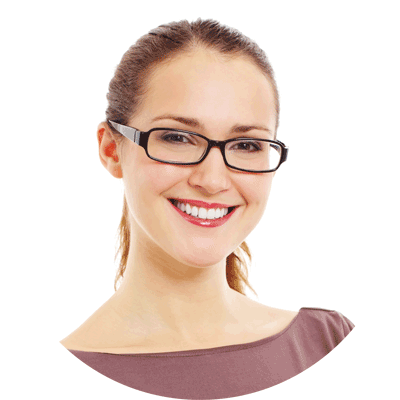 Julia Carter  MAATI am a qualified Accountant (MAAT) with 6+ years of experience of working in fast paced accountancy environments. I am personable and confident face to face with clients, and have the ability to solve problems independently. I am looking for an on-site position in a small to medium accountancy firm.Julia Carter  MAATI am a qualified Accountant (MAAT) with 6+ years of experience of working in fast paced accountancy environments. I am personable and confident face to face with clients, and have the ability to solve problems independently. I am looking for an on-site position in a small to medium accountancy firm.- WORK  EXPERIENCE -- WORK  EXPERIENCE -- WORK  EXPERIENCE -Accountant, AccountsRUs, Manchester : 2014 - dateProcessing weekly accounting adjustments/preparation of weekly Financial Performance for the site.Drafting weekly performance commentaries ahead of review with the Financial Controller/ Site Finance Manager.Preparing all month end journals to deliver month end reporting consistent with the weekly reports.Managing Balance Sheet reconciliations to ensure that all balance sheet items are accurate and valid and consistent with Accounting Policies for the group. Responsible for updating site forecasts for review with the Financial Controller/ Site Finance Manager.Accountant, Accounting4U, Birmingham : 2012 - 2014Managing overheads reporting against budget.Providing financial support to the Budget Centre Managers in their review of overheads that they are responsible for and identifying opportunities to reduce cost.Responsible for managing year-end audit & tax pack requirements to meet Group Finance requirements.Providing advice and guidance to clients and supervise staff as required. Managing sales pricing and promotions together with all accruals including logistics costs in conjunction with the Sites’ Commercial Teams. Investigating any significant variances to the site forecast on a weekly basis.Accountant, AccountsRUs, Manchester : 2014 - dateProcessing weekly accounting adjustments/preparation of weekly Financial Performance for the site.Drafting weekly performance commentaries ahead of review with the Financial Controller/ Site Finance Manager.Preparing all month end journals to deliver month end reporting consistent with the weekly reports.Managing Balance Sheet reconciliations to ensure that all balance sheet items are accurate and valid and consistent with Accounting Policies for the group. Responsible for updating site forecasts for review with the Financial Controller/ Site Finance Manager.Accountant, Accounting4U, Birmingham : 2012 - 2014Managing overheads reporting against budget.Providing financial support to the Budget Centre Managers in their review of overheads that they are responsible for and identifying opportunities to reduce cost.Responsible for managing year-end audit & tax pack requirements to meet Group Finance requirements.Providing advice and guidance to clients and supervise staff as required. Managing sales pricing and promotions together with all accruals including logistics costs in conjunction with the Sites’ Commercial Teams. Investigating any significant variances to the site forecast on a weekly basis.Accountant, AccountsRUs, Manchester : 2014 - dateProcessing weekly accounting adjustments/preparation of weekly Financial Performance for the site.Drafting weekly performance commentaries ahead of review with the Financial Controller/ Site Finance Manager.Preparing all month end journals to deliver month end reporting consistent with the weekly reports.Managing Balance Sheet reconciliations to ensure that all balance sheet items are accurate and valid and consistent with Accounting Policies for the group. Responsible for updating site forecasts for review with the Financial Controller/ Site Finance Manager.Accountant, Accounting4U, Birmingham : 2012 - 2014Managing overheads reporting against budget.Providing financial support to the Budget Centre Managers in their review of overheads that they are responsible for and identifying opportunities to reduce cost.Responsible for managing year-end audit & tax pack requirements to meet Group Finance requirements.Providing advice and guidance to clients and supervise staff as required. Managing sales pricing and promotions together with all accruals including logistics costs in conjunction with the Sites’ Commercial Teams. Investigating any significant variances to the site forecast on a weekly basis.- EDUCATION -- EDUCATION -- EDUCATION -2014 : Professional Diploma in Accounting (Level 4) (MAAT)2013 : Advanced Diploma in Accounting (Level 3)2012 : Foundation Certificate in Accounting (Level 2)2014 : Professional Diploma in Accounting (Level 4) (MAAT)2013 : Advanced Diploma in Accounting (Level 3)2012 : Foundation Certificate in Accounting (Level 2)2014 : Professional Diploma in Accounting (Level 4) (MAAT)2013 : Advanced Diploma in Accounting (Level 3)2012 : Foundation Certificate in Accounting (Level 2)- SKILLS -- SKILLS -- SKILLS -Strong Excel analysis skills with the ability to demonstrate the application of double entry accounting rules to a given situation to investigate any anomaly.Experience using Business Information databases to analyse the performance of the business.Experience reviewing/finalising company and individual accounts, VAT, CT & SA returns.Personable and confident face to face with clients.Experience of the use of an ERP system (Enterprise Resource Planning) that integrates production transactions with the business Books of Account.Proven ability to lead a team and to mentor junior members of staff. Strong Excel analysis skills with the ability to demonstrate the application of double entry accounting rules to a given situation to investigate any anomaly.Experience using Business Information databases to analyse the performance of the business.Experience reviewing/finalising company and individual accounts, VAT, CT & SA returns.Personable and confident face to face with clients.Experience of the use of an ERP system (Enterprise Resource Planning) that integrates production transactions with the business Books of Account.Proven ability to lead a team and to mentor junior members of staff. Strong Excel analysis skills with the ability to demonstrate the application of double entry accounting rules to a given situation to investigate any anomaly.Experience using Business Information databases to analyse the performance of the business.Experience reviewing/finalising company and individual accounts, VAT, CT & SA returns.Personable and confident face to face with clients.Experience of the use of an ERP system (Enterprise Resource Planning) that integrates production transactions with the business Books of Account.Proven ability to lead a team and to mentor junior members of staff. - PROFESSIONAL MEMBERSHIPS -- PROFESSIONAL MEMBERSHIPS -- PROFESSIONAL MEMBERSHIPS -Since 2016 : Institute of Financial Accountants - MEMBER	Since 2014 : Association of International Accountants - MEMBERSince 2016 : Institute of Financial Accountants - MEMBER	Since 2014 : Association of International Accountants - MEMBERSince 2016 : Institute of Financial Accountants - MEMBER	Since 2014 : Association of International Accountants - MEMBER- INTERESTS -- INTERESTS -- INTERESTS -When I am not working, I enjoy going to the gym, spending time with my family and abseiling. I am also an avid reader of non-fiction books with a keen interest in the history of Scotland.When I am not working, I enjoy going to the gym, spending time with my family and abseiling. I am also an avid reader of non-fiction books with a keen interest in the history of Scotland.When I am not working, I enjoy going to the gym, spending time with my family and abseiling. I am also an avid reader of non-fiction books with a keen interest in the history of Scotland.- REFERENCES -- REFERENCES -- REFERENCES -Jade Stockley, CEO AccountsRUS123 Clifton Avenue, The City, NG1 234jades@accountsrus.com(01924) 123456Jade Stockley, CEO AccountsRUS123 Clifton Avenue, The City, NG1 234jades@accountsrus.com(01924) 123456James Griffith, CEO Accounting4U324 Clifton Avenue, The City, NG1 234James.g@accounting4u.com(01922) 789012